08 июня 2022 г.                                                                                                 № 38О назначении общественных обсуждений по проекту «О предоставлении разрешения на условно разрешенный вид использования земельного участка или объекта капитального строительства на земельный участок с кадастровым номером 26:29:110158:1215» В соответствии со статьями 5.1, 36, 38, 40 Градостроительного кодекса РФ, Федеральным законом от 06.10.2003 № 131-ФЗ «Об общих принципах организации местного самоуправления в Российской Федерации», Уставом Предгорного муниципального округа Ставропольского края, рассмотрев заявление управления муниципального имущества администрации Предгорного муниципального округа Ставропольского края, вх. от 02.06.2022 № 4/02-32, а также в целях соблюдения прав человека на благоприятные условия жизнедеятельности, прав и законных интересов правообладателей земельных участков и объектов капитального строительства на территории Предгорного муниципального округа Ставропольского краяПОСТАНОВЛЯЮ:1. Назначить проведение общественных обсуждений по проекту постановления «О предоставлении разрешения на условно разрешенный вид использования земельного участка или  объекта капитального строительства на земельный участок с кадастровым номером 26:29:110158:1215».2. Срок проведения общественных обсуждений – с 17.06.2022 по      01.07.2022:2.1. место проведения общественных обсуждений – здание администрации Предгорного муниципального округа Ставропольского края по адресу: 357350 Ставропольский край, Предгорный округ,                                               ст. Ессентукская,  ул. Набережная, 5, малый зал;2.2. место посещения экспозиции: Ставропольский край, Предгорный округ, ст-ца Ессентукская, улица Набережная, 5, здание администрации Предгорного муниципального округа, каб. № 11; тел. 5-13-71;2.3. время посещения экспозиции: рабочие дни, с 10 ч. 00 мин.                   17.06.2022 по 13 ч. 00 мин. 01.07.2022 в период проведения общественных обсуждений.3. Участники общественных обсуждений - правообладатели смежных земельных участков:3.1. предложения и замечания общественных обсуждений принимаются в период с 17.06.2022 по 27.06.2022: 1) в электронной форме, посредством направления обращения на электронную почту: 88796150376@mail.ru;2) в письменной форме, на адрес организатора общественных обсуждений: Ставропольский край, Предгорный округ, ст-ца Ессентукская,                                   ул. Набережная, 5;3) посредством записи в книге (журнале) учета посетителей экспозиции проекта, подлежащего рассмотрению на общественных обсуждениях.4. Управлению архитектуры и градостроительства администрации Предгорного муниципального округа Ставропольского края:4.1. разместить настоящее постановление и прилагаемый проект постановления главы Предгорного муниципального округа Ставропольского края «О предоставлении разрешения на условно разрешенный вид использования земельного участка или  объекта капитального строительства на земельный участок с кадастровым номером 26:29:110158:1215» на официальном сайте Предгорного муниципального округа Ставропольского края www.pmosk.ru в информационно-телекоммуникационной сети «Интернет», а также в Ессентукском территориальном отделе по работе с населением управления по делам территорий администрации Предгорного муниципального округа Ставропольского края и в иных местах, расположенных на территории в отношении которой подготовлен соответствующий проект и в границах территориальных зон и земельных участков, указанных в части 3 статьи 5.1 Градостроительного Кодекса Российской Федерации.4.2. оповещение о начале общественных обсуждений по проекту «О предоставлении разрешения на условно разрешенный вид использования земельного участка или  объекта капитального строительства на земельный участок с кадастровым номером 26:29:110158:1215» разместить на официальном сайте Предгорного муниципального округа Ставропольского края www.pmosk.ru в информационно-телекоммуникационной сети «Интернет», а также в Ессентукском территориальном отделе по работе с населением управления по делам территорий администрации Предгорного муниципального округа Ставропольского края и в иных местах, расположенных на территории в отношении которой подготовлен соответствующий проект и в границах территориальных зон и земельных участков, указанных в части 3 статьи 5.1 Градостроительного Кодекса Российской Федерации. 5. Заявителю:5.1. разместить настоящее постановление и прилагаемый проект постановления главы Предгорного муниципального округа Ставропольского края «О предоставлении разрешения на условно разрешенный вид использования земельного участка или  объекта капитального строительства на земельный участок с кадастровым номером 26:29:110158:1215»  в еженедельной общественно-политической газете Предгорного округа Ставропольского края «Вести Предгорья»;5.2. оповещение о начале общественных обсуждений по проекту «О предоставлении разрешения на условно разрешенный вид использования для земельного участка с кадастровым номером 26:29:110158:1215» в еженедельной общественно-политической газете Предгорного округа Ставропольского края «Вести Предгорья»6. Настоящее постановление вступает в силу со дня его подписания.Исполняющий обязанности главы,первый заместитель главы администрацииПредгорного муниципального округа Ставропольского края                                                                           А.Г.ТатаровПриложениек постановлению главыПредгорного муниципального округаСтавропольского краяот 08 июня 2022 г. № 38ПРОЕКТПОСТАНОВЛЕНИЕГЛАВЫ ПРЕДГОРНОГО МУНИЦИПАЛЬНОГО ОКРУГАСТАВРОПОЛЬСКОГО КРАЯот «___»__________ 2022 г.        ст. Ессентукская                               №_______О предоставлении разрешения на условно разрешенный вид использования земельного участка или  объекта капитального строительства на земельный участок с кадастровым номером 26:29:110158:1215В соответствии со статьями 5.1, 36, 38, 40 Градостроительного кодекса РФ, Федеральным законом от 06.10.2003 № 131-ФЗ «Об общих принципах организации местного самоуправления в Российской Федерации»,  Уставом Предгорного муниципального округа Ставропольского края, рассмотрев заявление управления муниципального имущества администрации Предгорного муниципального округа Ставропольского края, с учетом результатов общественных обсуждений от __.__.__20__, а также в целях соблюдения прав человека на благоприятные условия жизнедеятельности, прав и законных интересов правообладателей земельных участков и объектов капитального строительства на территории Предгорного муниципального округа Ставропольского краяПОСТАНОВЛЯЮ:1. Предоставить разрешение на условно разрешенный вид использования земельного участка или  объекта капитального строительства на земельный участок с кадастровым номером 26:29:110158:1215, установив вид разрешенного использования «Хранение автотранспорта»2. Управлению архитектуры и градостроительства администрации Предгорного муниципального округа Ставропольского края в течение трех дней разместить настоящее постановление на официальном сайте Предгорного муниципального округа Ставропольского края www.pmosk.ru в информационно-телекоммуникационной сети «Интернет».3. Заявителю опубликовать настоящее постановление в еженедельной общественно-политической газете Предгорного округа Ставропольского края «Вести Предгорья».4. Настоящее постановление вступает в силу со дня его подписания.Исполняющий обязанности главы,первый заместитель главы администрацииПредгорного муниципального округа Ставропольского края                                                                           А.Г.ТатаровЗаместитель главы администрации Предгорного муниципального округа Ставропольского края							                 Д.В. Усс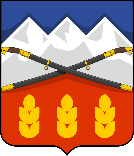 ПОСТАНОВЛЕНИЕГЛАВЫ ПРЕДГОРНОГО МУНИЦИПАЛЬНОГО ОКРУГАСТАВРОПОЛЬСКОГО КРАЯст. Ессентукская